Р Е Ш Е Н И Е«23» июля 2013 г.                                                                                № 106/1369г. ТулунО регистрации Ларионовой Людмилы Викторовныкандидатом в депутаты Думы Тулунского муниципального района по одномандатному избирательному округу № 15Проверив соответствие порядка выдвижения гражданина Российской Федерации  Ларионовой Людмилы Викторовны в депутаты Думы   Тулунского муниципального района по одномандатному  избирательному округу № 15 требованиям Закона  Иркутской области «О муниципальных выборах в Иркутской области» (далее – Закон) и представленные для регистрации кандидата документы, в соответствии со статьей 33, частью 2 статьи 34, частью 1 статьи 62 указанного Закона Тулунская районная территориальная избирательная комиссияРЕШИЛА:1. Зарегистрировать  кандидатом в депутаты Думы Тулунского муниципального района по одномандатному избирательному округу № 15 Ларионову Людмилу Викторовну 1956 года рождения,  культорганизатора муниципального казенного учреждения культуры «КДЦ с. Шерагул», проживающего в с.Шерагул  Тулунского района  Иркутской области,    выдвинутого в порядке самовыдвижения,   «23» июля 2013 года  в  16 часов 25 минут.2. Выдать  Ларионовой Людмиле Викторовне удостоверение установленного образца.3.Разместить настоящее решение на страничке Тулунской районной территориальной избирательной комиссии официального интернет- сайта администрации Тулунского муниципального района».Председатель комиссии		                                                      Л.В. Беляевская                    Секретарь комиссии	                                                                Т.А. Шагаева								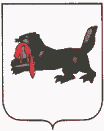 ИРКУТСКАЯ ОБЛАСТЬТУЛУНСКАЯ РАЙОННАЯТЕРРИТОРИАЛЬНАЯ ИЗБИРАТЕЛЬНАЯ КОМИССИЯ. Тулун, ул. Ленина, 75, тел./ факс 2-24-04